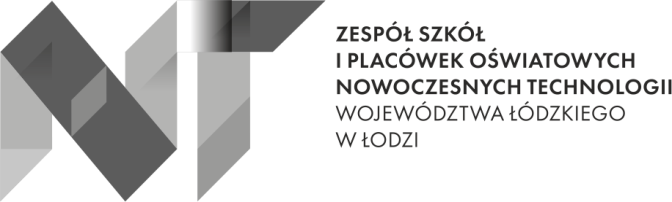 ………………………                                                                                  pieczęć szkołyDZIENNIKPRAKTYK ZAWODOWYCHSłuchacz ……………………………………………………………………………………………					imię i nazwiskoKwalifikacja ………………………………………………………………………………………Data rozpoczęcia kursu …………………………………………………………………..Data zakończenia kursu …………………………………………………………………..Miejsce ………………………………………………………………………………………………				nazwa i adres zakładu pracyTermin ………………………………………………………………………………………………………………………..………………	                     	podpis zakładowego opiekuna praktyk .………………………………..…       .………………………………..……    	pieczęć zakładu pracy		   podpis szkolnego opiekuna praktykRAPORT Z PRZEBIEGU PRAKTYKI ZAWODOWEJ2OCENA KOŃCOWA Z MODUŁU „PRAKTYKA ZAWODOWA”Słuchacz ………………………………………………………………………………………odbył praktykę zawodową w zawodzie .………………………………………………………………………………………………………………………………………………w ……………………………………………………………………………………………………nazwa zakładu pracyw wymiarze godzin …………………………i otrzymał ocenę końcową ..…….………………………………………………………………………………….………………………………….. 		..………………..…….……………….pieczęć zakładu pracy			podpis zakładowego opiekuna praktyk…………..…………………………….podpis szkolnego opiekuna praktyk…………………….data74                                                                                                Forma zajęćDataLiczba godzinPodpis prowadzącego szkolenieSzkolenie BHPDziałDataLiczba godzinZakres wykonywanych czynnościPodpis opiekunaDziałDataLiczba godzinZakres wykonywanych czynnościPodpis opiekunaDziałDataLiczba godzinZakres wykonywanych czynnościPodpis opiekunaDziałDataLiczba godzinZakres wykonywanych czynnościPodpis opiekunaDziałDataLiczba godzinZakres wykonywanych czynnościPodpis opiekuna